Name____________________________________________Class_________________Date_________________Reflecting on Quarter Two…Directions:  Refer to your three reflections from last quarter to help you fill in the table below.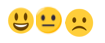 Are you happy with your progress from last quarter?  Why or why not?What was your goal for the 2nd quarter?Did you reach your goal?How often do you refer to your class notes when you have trouble with a problem on your weekly packets or when completing quiz corrections?Did you complete all of the practice assignments last quarter?Did you try your best in completing quiz corrections last quarter?  If you needed to resubmit quiz corrections did you read the teacher feedback and revise your work?What are some things you felt you did really well with this quarter in math?What are some things you feel you could improve on (specifically in math?)Looking at your response for the previous question, state a goal for 3rd quarter.  Make your goal attainable; meaning you can reach it by putting in a little more hard work and effort.What are you going to do this quarter to help you reach this goal?  What can your teacher do to help you reach your goal?PLEASE SIGN AND RETURNParent/Guardian Signature:  ___________________________________________________Student Signature:  ______________________________________________________________Analyzing Our GradesAnalyzing Our GradesNumber Theory and Fraction Pre-Skills Quiz  ___________  Preparation Feedback:  Fraction Multiplication and Division Quiz:  ___________		:  Preparation Feedback:  Fraction Unit Cumulative Quiz:  ____________		Preparation Feedback: